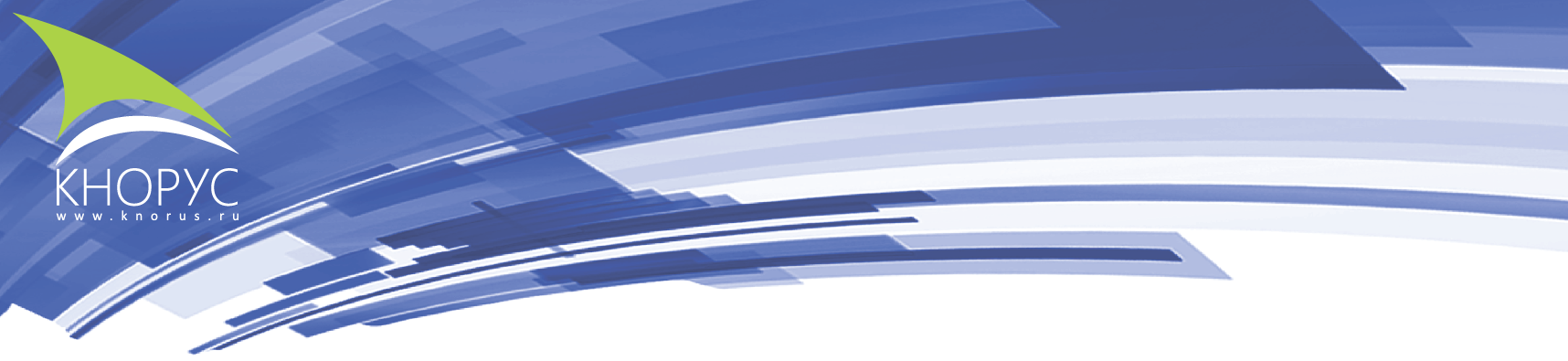 г. Москва                                                                                               «___» _____________ г. Уважаемый автор!Мы просим рекомендовать издание библиотеке Вашего вуза для приобретения с целью обеспечения полноценного учебного процесса.Образец заявки прилагаем.Сделать заказ на закупку можно в компании КНОРУС по тел. (495) 741-46-28 или электронной почте welcome@knorus.ru. Дополнительную информацию об изданиях КНОРУС можно получить на сайте www.knorus.ru.С уважением, Симирит М.В.,
руководитель авторского отделаООО «Издательство «КНОРУС»ЗАЯВКА НА УЧЕБНУЮ ЛИТЕРАТУРУОт кафедры ___________________________________________________________________Прошу приобрести книгу (электронную книгу) Название __________________________________________________________________________________________________________________________________________________Авторы ______________________________________________________________________Вид издания __________________________________________________________________Год издания __________________________________________________________________Издательство: ООО «Издательство «КНОРУС» В количестве__________________________________________________________________Книга является: основной, дополнительной литературой (нужное подчеркнуть)По дисциплине________________________________________________________________Для специальности (направления) _____________________________________________________________________________________________________________________________Курс _________________ Семестр ______________ Группа _________________________Количество студентов__________________________________________________________Заведующий кафедрой _____________________________________ (___________________)                                                                                  (Подпись)                                                          (ФИО)Сделать заказ на закупку можно в компании КНОРУС по тел. (495) 741-46-28 или электронной почте welcome@knorus.ru. Дополнительную информацию об изданиях КНОРУС можно получить на сайте www.knorus.ru .